CURRICULUM VITAESALUMON.351898@2freemail.com SALUMON 	Objective:To work efficiently and effectively as well as grow with a prestigious organization in the field of Accounts and Admin where I want to expand my skill set and be of value added to the Company I join to help them also meet their goals. Work Experience:1 Year working experience as an Accountant at Shalimar Residency, Eranakulam, Kochi at INDIA.2 Year working experience as an Accountant at Reliance Dubai Trading, Dubai at UAE.2 Year  working Experience  as an Accountant at Al Fanar Super Market/ Al Fanar Restaurent at Sharjah Job Responsibilities:Petty Cash, Bank book entry, Invoicing & follow up.Ledger Posting.Preparing Fixed Asset Schedules.Preparing & Passing Journal Voucher.Reconciliation of vendors & Customers accounts.Preparing monthly stock statements and verifying physically with books of accounts.Preparing Cash & Bank Payment vouchers & monitoring Bank transaction.Preparing daily sales report, inventories, purchase orders, quotations.As an Administrator :Ensuring office procedures and systems operate efficiently.Circulating documents via post and email.  Scanning and copying contracts, notes and other documents.Updating, processing and filing of all documents.Educational Qualification : B Com (Co-Operation) (Kannur University) Computer skillsCompetent user of Microsoft Word, Excel & Power point.Proficient in use of Internet, E-mail and well versed with accounting software ‘Tally’, Peachtree & Quick Books and IPOsDiploma in Computer ApplicationStrengthCreative, hardworking and confident, A good team player, Co-operative, supportive.Good Accounting Skills & Computer Skills,     Very organized and can be counted on to get the job done without supervisionMaintain focus in demanding work environments, under deadline and pressure conditions. Professionally committed and responsible,Adapt easily to new situations, successfully handle a wide range  of functions.Personal Details:Gender			:	MaleDate of Birth		:	17 Aug 1989Marital Status		:	MarriedNationality		:	IndianLanguages known	:	 English, Hindi and Malayalam (mother tongue)Mobility		:	Indian Driving LicenseI Salumon hereby declare that all the above-furnished informations are true to the best of my knowledge and belief.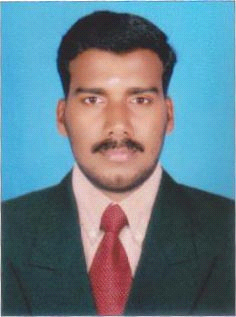 